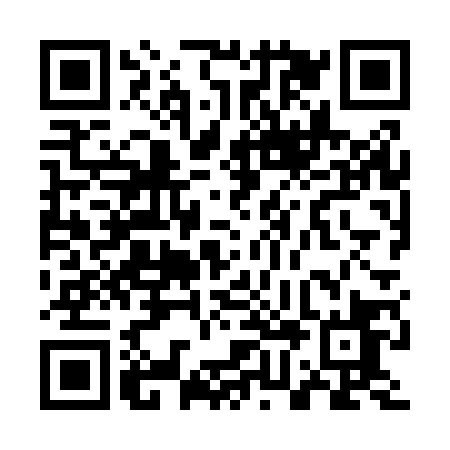 Prayer times for Chapinheira, PortugalWed 1 May 2024 - Fri 31 May 2024High Latitude Method: Angle Based RulePrayer Calculation Method: Muslim World LeagueAsar Calculation Method: HanafiPrayer times provided by https://www.salahtimes.comDateDayFajrSunriseDhuhrAsrMaghribIsha1Wed4:486:321:306:258:2810:062Thu4:466:311:306:268:2910:073Fri4:446:291:306:268:3010:094Sat4:436:281:296:278:3110:105Sun4:416:271:296:278:3210:126Mon4:396:261:296:288:3310:137Tue4:386:251:296:288:3410:158Wed4:366:241:296:298:3510:169Thu4:346:231:296:298:3610:1810Fri4:336:211:296:308:3710:1911Sat4:316:201:296:318:3810:2012Sun4:306:191:296:318:3910:2213Mon4:286:181:296:328:4010:2314Tue4:276:171:296:328:4110:2515Wed4:256:171:296:338:4210:2616Thu4:246:161:296:338:4310:2817Fri4:226:151:296:348:4410:2918Sat4:216:141:296:348:4510:3019Sun4:206:131:296:358:4610:3220Mon4:186:121:296:358:4710:3321Tue4:176:121:296:368:4810:3422Wed4:166:111:296:368:4810:3623Thu4:156:101:306:378:4910:3724Fri4:136:091:306:378:5010:3825Sat4:126:091:306:388:5110:4026Sun4:116:081:306:388:5210:4127Mon4:106:081:306:398:5310:4228Tue4:096:071:306:398:5310:4329Wed4:086:071:306:408:5410:4530Thu4:076:061:306:408:5510:4631Fri4:066:061:306:418:5610:47